May 20, 2021Docket No. M-2018-2640802Utility Code:  2220554Sarah C. Stoner, Esq.Eckert Seamans Cherin & Mellott, LLC213 Market Street8th FloorHarrisburg, PA  17101Re:	Implementation of Chapter 32 of the Public Utility Code RE: Pittsburgh Water and Sewer Authority; Supplement No. 6 to Tariff Water – Pa. P.U.C. No. 1Dear Ms. Stoner:  	On April 1, 2021, Pittsburgh Water and Sewer Authority (“PWSA” or the “Company”) filed Supplement No. 6 to Tariff Water -Pa. P.U.C. No. 1 to become effective on April 5, 2021.  Supplement No. 6 was filed in compliance with the Commission’s Order entered February 4, 2021 at Docket No. M-2018-2640802, evidencing Commission approval of incorporating compliance provisions approved in the Opinion and Order which are set forth in Amended Appendix C to PWSA’s 5-Year Long-Term Infrastructure Improvement Plan. 	Commission Staff has reviewed the tariff revisions and found that suspension or further investigation does not appear warranted at this time.  Therefore, in accordance with 52 Pa. Code Chapter 53, Supplement No. 6 to Tariff Water – Pa. P.U.C. No. 1 is effective by operation of law as of the effective date contained on each page of the supplement.  However, this is without prejudice to any formal complaints timely filed against said tariff revisions.	If you have any questions in this matter, please contact Marie Intrieri, Bureau of Technical Utility Services, at (717) 214-9114 or maintrieri@pa.gov.  						Sincerely,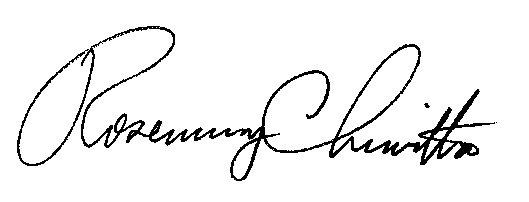 						Rosemary Chiavetta						Secretary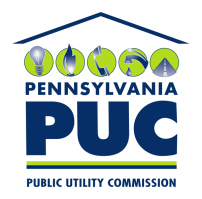 COMMONWEALTH OF PENNSYLVANIAPENNSYLVANIA PUBLIC UTILITY COMMISSION400 NORTH STREET, HARRISBURG, PA 17120IN REPLY PLEASE REFER TO OUR FILE